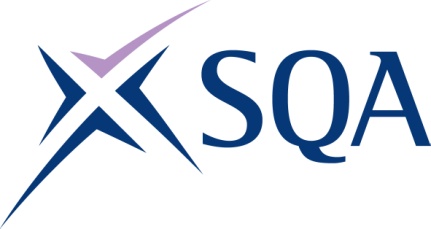 SCQF overall credit:	46Please note the table below shows the SSC identification codes listed alongside the corresponding SQA unit codes. It is important that the SQA unit codes are used in all your recording documentation and when your results are communicated to SQA. GT6E 22SVQ in Interior Systems (Construction): Ceiling Fixing at SCQF level 5To attain the qualification candidates must complete 4 units in total. This comprises:4 mandatory unitsMandatory units: Candidates must complete all units from this groupMandatory units: Candidates must complete all units from this groupMandatory units: Candidates must complete all units from this groupMandatory units: Candidates must complete all units from this groupMandatory units: Candidates must complete all units from this groupSQA codeSSC codeTitleSCQF levelSCQF creditsHL7R 04COSVR641v2Conform to General Workplace Health, Safety and Welfare612HL7T 04COSVR642v1Conform to Productive Work Practices55HM15 04COSVR643v1Move, Handle or Store Resources55J6BE 04COSVR125v3Install Suspended Ceiling Systems524